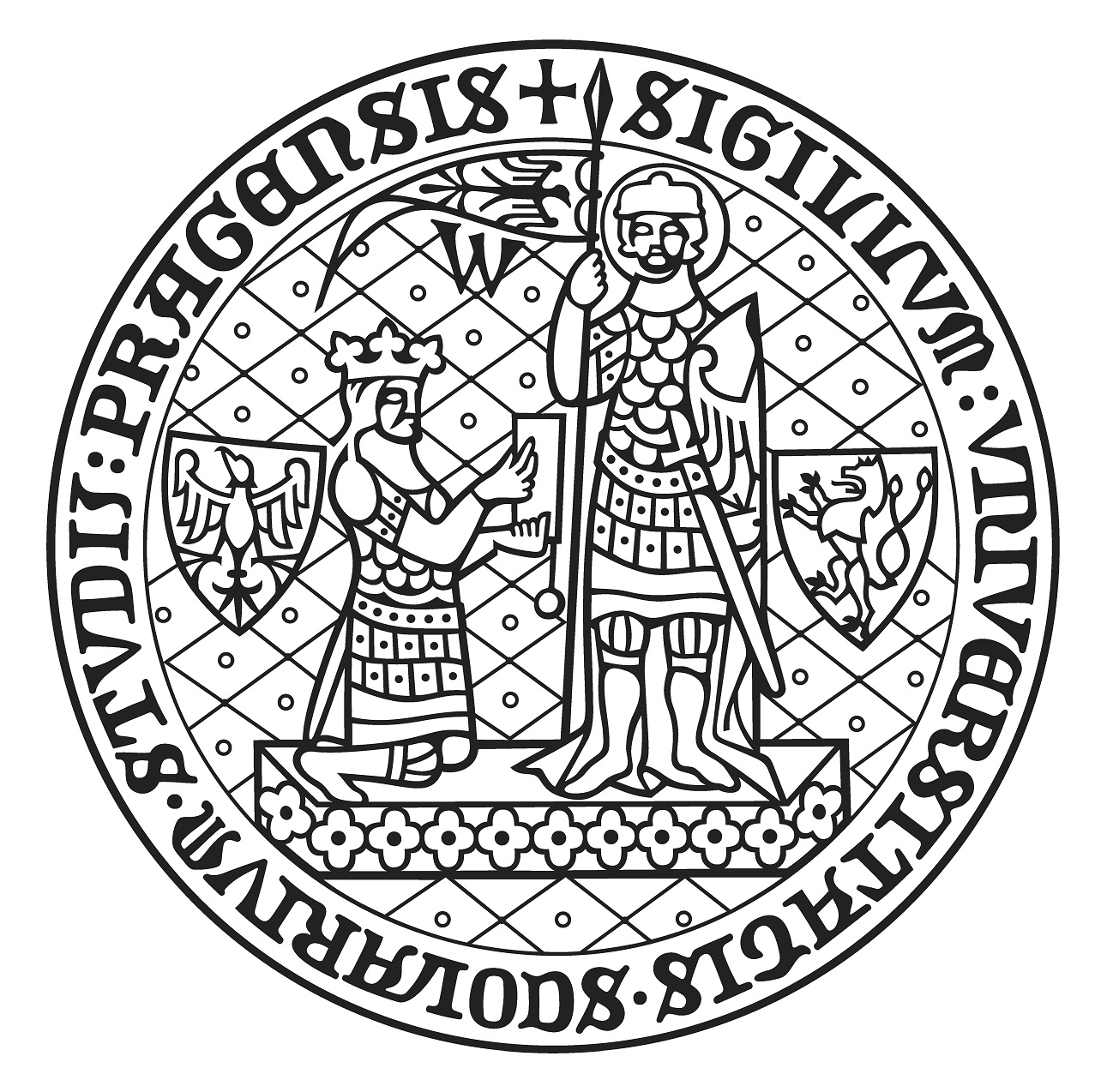                    UNIVERZITA  KARLOVA                FAKULTA SOCIÁLNÍCH VĚDHrazeno z:                                                                 Návrh na přiznání odměnyJméno, příjmení, titul pracovníka:              Pracovník útvaru:                                        (v případě dvou a více úvazků, uveďte prosím kód střediska a mzdovou třídu)                                                                                                 L    AP    VP    THP                                                                            Navrhovaná odměna :                                                               KčHodnocené  období:                                                                 Zdůvodnění návrhu : Datum:                                                                         ......................................................                     ...........................................................................           příkazce operace                                                   ředitel institutu/vedoucí oddělení                                                                                                                …………………………………..                                    správce rozpočtu                                           Doporučuji: 		................................................................................                                                                                 tajemník fakulty (pouze u THP pozic) Schvaluji:  		................................................................................                                                                                                                                  děkanka fakulty PhDr. Alice Němcová Tejkalová, Ph.D.Odměna je navrhována dle zákona č.262/2006 Sb. ZP, ve znění pozdějších předpisů, a podle vnitřního mzdového předpisu Univerzity Karlovy.